 Classifying musical instruments: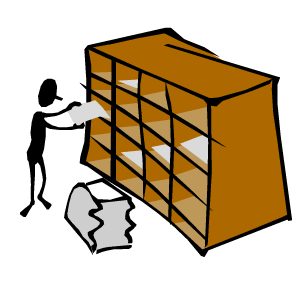 Unsure what musical instrument/s you are hearing in an excerpt?    Don’t panic!Classify it under one of the following headings.Aerophones - Musical instruments that produce sound by a vibrating mass of air. Wind instruments are classified into this group. (List 4 examples of instruments that are classed as Aerophones)Idiophones - Musical instruments in which a vibrating solid material is used to produce sound. Examples of solid materials used in such instruments are stone, wood and metal. (List 4 examples of instruments that are classed as Idiophones)Membranophones - Musical instruments that have vibrating stretched membranes or skin that produce sound. (List 4 examples of instruments that are classed as Membranophones)Chordophones - Music instruments that produce sound by means of a stretched vibrating string. (List 4 examples of instruments that are classed as Chordophones)Electrophones - Refers to musical instruments that produce sound electronically. (List 4 examples of instruments that are classed as Electrophones)